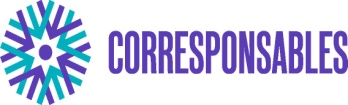 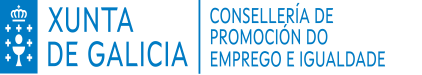 CONCELLO DE BOQUEIXÓN         SOLICITUDE DO SERVIZO DE CANGURAXE 2024Datos da nai/pai ou titor/titora legal:Datos do/a menor Documentación obrigatoria 	Volante de empadronamento colectivo	Libro de familia	DNI do/da solicitante	Comprobantes/xustificantes dos motivos polos cales se solicita o servizo.	Declaración do IRPF do ano 2022 ou xustificante acreditativo de non ter que presentala, salvo que dita declaración fose presentada no ano en curso, respecto doutras actividades de conciliación.	Outros, que se poidan solicitar polo CIM de BoqueixónBoqueixón ______  de ___________________  de 2024Asdo.SR. ALCALDE –PRESIDENTE DO CONCELLO DE BOQUEIXÓNNome e apelidos:Nome e apelidos:DNI:Teléfono de contacto 1::Teléfono de contacto 2Teléfono de contacto 2Correo electrónico:Correo electrónico:Correo electrónico:Dirección :Dirección :Dirección :Nome  e apelidos:Nome  e apelidos:Data de nacemento:Data comezo atención domiciliaria: Data fin atención domiciliaria:Horario solicitado: *A atención domiciliaria prestarase de luns a venres, entre as 7:00 e as 22:00 horas.*Duración mínima 30 minutos e máxima 4 horas diarias.*A atención domiciliaria prestarase de luns a venres, entre as 7:00 e as 22:00 horas.*Duración mínima 30 minutos e máxima 4 horas diarias.Supostos de solicitudeSupostos de solicitudeEntrevista de traballoPresentación a probas de oposición ou cualificación profesionalComparecencia ante calquera AdministraciónAtención médica, urxencia hospitalaria, accidente ou atención de casos de extrema gravidade, mentres non poden ser resoltos por outro servizos especializados.Ampliación de formación persoal,que sexa presencial, durante o tempo imprescindible para a súa realización.